第７回 KIUハングル・スピーチコンテスト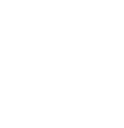 参加申込書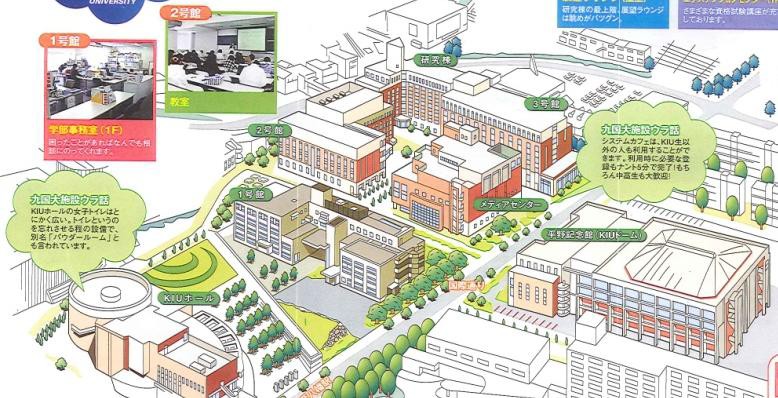 Kyushu International University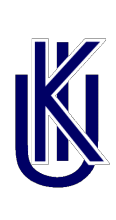 九州国際大学学校名氏名連絡先（住 所）（住 所）連絡先（TEL）（Mail）出場区分（○をつける）課題朗読の部自由発表の部応募要領＜申込書応募先＞〒805-8512北九州市八幡東区平野1-6-1九州国際大学 国際センター 「ハングル・スピーチコンテスト」事務局TEL：（093）671-8910	FAX：（093）671-9035E-mail：r-yamada@cb.kiu.ac.jp＜応募締切＞　2018年11月9日（金）必着＜申込方法＞以下のいずれかの方法にてお申込みください。①本申込書を印刷し、上記の宛先に郵送してください。②本申込書を添付し、上記のE-mailアドレス宛に送付してください。※自由発表の部に応募する場合は、下記の資料もあわせてお送りください。①発表内容の原稿（日本語）②発表内容の原稿（韓国語）＜申込書応募先＞〒805-8512北九州市八幡東区平野1-6-1九州国際大学 国際センター 「ハングル・スピーチコンテスト」事務局TEL：（093）671-8910	FAX：（093）671-9035E-mail：r-yamada@cb.kiu.ac.jp＜応募締切＞　2018年11月9日（金）必着＜申込方法＞以下のいずれかの方法にてお申込みください。①本申込書を印刷し、上記の宛先に郵送してください。②本申込書を添付し、上記のE-mailアドレス宛に送付してください。※自由発表の部に応募する場合は、下記の資料もあわせてお送りください。①発表内容の原稿（日本語）②発表内容の原稿（韓国語）